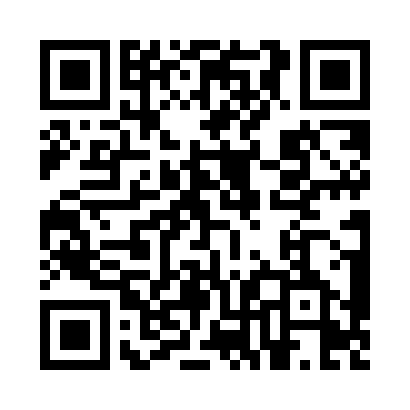 Prayer times for Tehran, IranWed 1 May 2024 - Fri 31 May 2024High Latitude Method: NonePrayer Calculation Method: Muslim World LeagueAsar Calculation Method: ShafiPrayer times provided by https://www.salahtimes.comDateDayFajrSunriseDhuhrAsrMaghribIsha1Wed3:375:1212:013:466:518:202Thu3:365:1112:013:466:528:223Fri3:345:1012:013:476:538:234Sat3:335:0912:013:476:548:245Sun3:315:0812:013:476:548:256Mon3:305:0712:013:476:558:267Tue3:295:0612:013:476:568:278Wed3:275:0512:013:476:578:299Thu3:265:0412:013:476:588:3010Fri3:255:0312:013:476:598:3111Sat3:245:0212:013:486:598:3212Sun3:225:0112:013:487:008:3313Mon3:215:0112:013:487:018:3414Tue3:205:0012:013:487:028:3515Wed3:194:5912:013:487:038:3716Thu3:184:5812:013:487:038:3817Fri3:174:5812:013:487:048:3918Sat3:164:5712:013:497:058:4019Sun3:144:5612:013:497:068:4120Mon3:134:5512:013:497:078:4221Tue3:124:5512:013:497:078:4322Wed3:114:5412:013:497:088:4423Thu3:114:5412:013:497:098:4524Fri3:104:5312:013:497:108:4625Sat3:094:5312:013:507:108:4726Sun3:084:5212:013:507:118:4827Mon3:074:5212:013:507:128:4928Tue3:064:5112:023:507:128:5029Wed3:064:5112:023:507:138:5130Thu3:054:5012:023:517:148:5231Fri3:044:5012:023:517:148:53